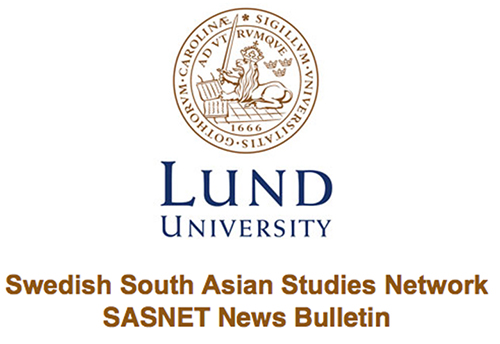                                                      Lund 30 January 2017Delhi Workshop on Social Policy in developing contexts A Three Day PhD and Early Career Academic Workshop on Social Policy in Developing Contexts will be hold in New Delhi on 24th -26th May 2017. Venue: Willow, Habitat World, at India Habitat Centre, Lodhi Road, New Delhi.The workshop aims to encapsulate some of the most recent cutting-edge discussions emerging in the fields of international development studies and social policy. The workshop will provide participants with the opportunity to consider key issues such as ‘what is the meaning of Social Policy in a development context?’, ‘how can the disciplines of Social Policy and International Development learn from each other?’, and ‘how can both contribute to social sciences responses to global challenges?’. Read more. Conference on India and China in Contemporary TimesCentre for Chinese and South East Asian Studies, Jawaharlal Nehru University (JNU) in collaboration with Banaras Hindu University (BHU) is holding an International Conference on Changing World Order: India and China in Contemporary Times 14-15 April 2017. Conference Venue: JNU, New Delhi, India. The aim of the two day Conference is to relook at the current relations between the two rising powers and assess the change they can or are bringing to the Asia as a region and world at large. Read more. Young Connectors of the Future (YCF) programme 2017The call for applications for the Young Connectors of the Future (YCF) programme 2017 is now open. Deadline is 9 February 2017. Young Connectors of the Future (YCF) is an intercultural leadership programme for young leaders in South Asia. YCF offers personal and professional development to leaders who work for positive social change in the field of democracy, human rights, sustainability and equality. The programme provides the tools necessary to accomplish greater social impact. YCF builds and strengthens individual leadership through group-centric methods such as collaboration, feedback and reflection. Participants will learn in group from merited facilitators and from each other, through workshops, practical exercises and hands-on performance. Application is open to individuals between 22 and 32 years of age from Afghanistan, Bangladesh, India, Pakistan or Sri Lanka, who are actively working for social change through the promotion of transparency, democracy or human rights. Read more. NYCAS Annual ConferenceThe Hobart and William Smith Colleges will host the 53rd annual meeting of the New York Conference on Asian Studies (NYCAS) with the theme: “Consuming Asia” on September 22-23, 2017 in Geneva, USA. NYCAS is a regional conference of the Association for Asian Studies.The NYCAS 2017 program committee invites proposals for panels, roundtables, and individual papers on all aspects of Asian and Asian-American history, culture, and contemporary life, representing disciplines in the humanities, social sciences, and professional schools. Interdisciplinary proposals are also welcome. Graduate students are especially encouraged to apply. The theme of the conference is “Consuming Asia.” Sessions that address this theme are especially welcome, but proposal on any topic relating to Asia will be considered. The deadline for all paper, panel, and roundtable submissions is April 1, 2017. Read more. Sargodha Conference on Social Sciences The University of Lahore together with a support from Higher Education Commission of Pakistan (HEC) announces that the International Conference on Social Sciences in Service of Humanity 2017 is going to be held 12-13 April 2017 at the Sargodha Campus (The University of Lahore) in Sargodha, Pakistan. Read more. Oslo Seminar on Political ToleranceOn Thursday 15 February 2017, 16.15-18.00, Professor Sten Widmalm will hold a seminar entitled: "Political Tolerance in India, Pakistan and Uganda" at University of Oslo. Venue: Blindern, PA Munchs hus seminar room 9 in Oslo. What makes people agree to the extension of political rights to those they clearly dislike? Sten Widmalm presents the main findings from his book Political Tolerance in the Global South: Images from India, Pakistan and Uganda. Read more. Maria Tonini talks about her research in ”Sydasien”SASNET's new researcher Maria Tonini talks about her research in "Sydasien”. Read the article (in Swedish). Tenure Track Assistant Professorship: Asian Urban Silk-roadUniversity of Hong Kong invites applications for appointment as Tenure-Track Assistant Professor in the Asian Urban Silk-Road in the Faculty of Social Sciences (as tenure home) and the Faculty of Arts, to commence from July 2017 or as soon as possible thereafter, on a three-year fixed-term basis, with the possibility of renewal and consideration for tenure before the expiry of a second three-year fixed-term contract. Read more. Post-Doctoral Fellowship in South Asian Studies, Yale The South Asian Studies Council (SASC) at the MacMillan Center invites applications for post-doctoral position at Yale University for AY 2017-2018. Candidates must have research and teaching experience relevant to modern and contemporary South Asia, in the humanities or social sciences. All applicants should have in-depth knowledge of at least one SA-related language and fluency in English; and must have completed the PhD by the time of appointment. The post-doctoral fellow will teach one course in each of two terms related to his/her interests, pursue his/her own research, and participate in the activities of the South Asian Studies Council. The MacMillan Center will accept applications immediately with review beginning on January 31, 2017 and continuing until the selections are final. Read more. Kolkata Conference on South AsiaOn Wednesday 15 February 2017, 10.00 an international multidisciplinary conference entitled ”South Asia: Past, Present and Future" will be held at the Department of History, Presidency University Kolkata in India. Venue: AJC Bose Auditorium. Read more. Oslo seminar: Religious Belonging in PakistanOn Friday 10 February 2017, 10.15-12.00 Adjunct Professor Paul Rollier will hold a seminar entitled: "Religious Belonging in Pakistan: Ritual, language, and the production of ‘minorities’" at University of Oslo. The seminar is organised by the Centre for Islamic and Middle East Studies. Venue: Eilert Sundts hus, aud. 6 in Oslo. Read more. Tenure Track Assistant Professorship at IT University of PunjabIT University of the Punjab, based at the state of the art Arfa Software Technology Park in Lahore, Pakistan, seeks faculty in its newly established Department of Humanities and Social Sciences. Consideration begins immediately and open until filled. Read more. NEH Summer Institute in HonoluluAn NEH Summer Institute "Islam in Asia: Traditions and Transformation" will be held on June 12 to July 7, 2017 in Honolulu, Hawaii. The Summer Institute, hosted by the Asian Studies Development Program (ASDP), is now calling for papers. This multidisciplinary NEH-supported summer institute will offer four weeks of context-rich and critical engagement with Islamic traditions, examining their origins and how they have shaped and been shaped by the cultures and societies of South and Southeast Asia. Application deadline is March 1, 2017. Read more. Call for History Internships at IIM-Ahmedabad, IndiaThe Indian Institute of Management Ahmedabad (IIMA) has played a pioneering role in the field of business history in India and wishes to extend this legacy by engaging with a new generation of students and researchers. Interns are expected to assist history related research projects and also develop their own research ideas during the course of the internship. The ideal applicant is a Master’s or PhD level student in History/Economics/Management/Law who is working on aspects of business and economic history of any region post-18th century. Read more. Fellowships at MF Norwegian School of TheologyMF Norwegian School of Theology offers several PhD stipends, which are open-ended, including studies of religion and society in South and Southeast Asia. At MF two Ph.D. research fellowships are now available. The starting date for the fellowships is September 1st 2017. PhD research fellowships are temporary research engagements which shall lead to a completed degree of PhD. Read more. Call for Papers for issue 4 of ”Asia in Focus”Asia in Focus is now in its second year of publication. The journal welcomes papers written by PhD and Masters who:Are studying or recently finished their Masters or PhD in the Social Sciences and the HumanitiesAre/Were registered at an institute of higher education located in the Nordic Region during their studies within the last yearHave written an academic essay or article of approximately 3500 words on a subject involving one or more Asian countriesDeadline for submission is 1 February 2017. Read more. South Asian Lecturer Pool at BerkeleyThe Department of South & Southeast Asian Studies at the University of California, Berkeley seeks applications for a pool of qualified lecturers to teach the languages of South Asia, including Bengali, Hindi, Punjabi, Sanskrit, Tamil, Telugu, and Urdu, should an opening arise. The pool will remain in place for one calendar year; screening of applications is ongoing and continues as needed. The need varies in each teaching term, and the percentage of lecturer appointments may range from 33% to 100% time. Appointments may be renewed based on need, funding, and performance. Read more. 7th SSEASR Conference in Ho Chi Minh CitySouth and Southeast Asian Association for Culture and Religion (SSEASR) is organizing the 7th SSEASR Conference "ASEAN Region by the end of 21st Century: A Dialogue with Past or Present?"at the Vietnam Buddhist University in Ho Chi Minh City, Vietnam on 9-12 July, 2017. Modern South and Southeast Asia is an idea as much as it is a place in time and space. It is an idea that is constituted by many historically identifiable components, such as collectivism and practicality. Read more. Oslo Lecture on Political-Religious transgressionOn Wednesday 1 February 2017, 16.15-18.00 Professor Caleb Simmons will hold a lecture entitled: “Rascally Infidels:” Political-religious transgression in international correspondences of Ṭipū Sultān" at University of Oslo. Venue: P.A. Munchs hus: Seminar room 6 in Oslo. In his talk, he will discuss “religious transgression” in the political theology of Ṭipū Sultān, a Muslim ruler in South India during the early modern period (r. 1783-1799). Particularly, he will examine his construction of religious fidelity and infidelity as it relates to a variety of political and military allies and enemies. Read more. Workshop on Global Social Theory in Växjö and DelhiA workshop entitled "Towards Global Social Theory? Possibilities and Tensions" will be held at Linnaus University in Växjö, Sweden, 18-20 April 2017. During the third day of the workshop, two separate panels will take place at Jawaharlal Nehru University and the Observer Research Foundation, respectively. The workshop format is unconventional in the sense that there will be no open call for papers; instead ten scholars active within the field have been invited to submit previously unpublished papers.The workshop proceedings are organised as a series of conversations between the invitees, running over two days. Others with an interest in the theme are welcome to participate in the open discussion following each conversation, or to follow the web cast. During the third day of the workshop, the organisers have arranged for two separate panels to take place at Jawaharlal Nehru University and the Observer Research Foundation, respectively. Read more. The III CHAM Conference in LisbonThe III CHAM International Conference will be held in Lisbon 12-15 July 2017, and its main theme is "Oceans and Shores: Heritage, People and Environment". The call for papers and posters is now open. The call will close on 1st February at midnight (in Portugal). This third edition is part of CHAM's programme within the UNESCO Chair "The Oceans Cultural Heritage", won by CHAM in 2016. CHAM invites scholars from all humanities and social sciences, as well as from related natural and environmental sciences, to submit panel proposals. Read more. Varanasi Conference on Gender, Activism and PoliticsBanaras Hindu University in Varanasi (Inida) is organising an International Conference on Gender, Activism and Politics from 2nd April to 4th April 2017 in Varanasi.While both India and Sweden acknowledge the need for enhancing women participation and empowerment; their immediate concerns and priorities have been diverse. In Sweden there is growing concern about the declining participation of women in electoral politics and how it relates to the growing sway of neo-liberalism. Also there are anxieties about the proportionately low participation of women from the community of immigrants, diasporas and the minorities.Read more. Copenhagen ADI ConferenceThe Asian Dynamics Initiative at University of Copenhagen announces its 9th annual international ADI conference to be held 26-28 June 2017.The 2017 annual ADI conference addresses the question of ‘the Asian century’ that is yet to be fully examined.The conference organzers invite abstracts for paper presentations addressing Asian circulations and dynamics in a global context. There is a panel with a direct South Asia focus, entitled "(En)countering sexual violence in the South Asian city". The deadline for submitting paper proposals is 1 March 2017. Read more.SASA travel grants to Lund University studentsSASA, in collaboration with SASNET, announces a maximum of three travel grants for students that are planning for fieldwork in South Asia during 2017. The grants will cover travel expenses for airline tickets for applicants to do fieldwork in a South Asian country for up to a maximum of 8000,- SEK. Students enrolled at Lund University who plan to do fieldwork in South Asia are eligible to apply. Read more. Lars Eklund retired after 16 yearsWednesday 21 December 2016 was the last working day for Lars Eklund, after 16 years in SASNET service. Lars Eklund has been the deputy director for SASNET and has worked with the network since it was launched in January 2001. He was responsible for the construction and maintenance of the extensive SASNET Internet Gateway on Swedish and Scandinavian South Asian Studies, and the monthly newsletters.Through frequent travelling, he has also built up a strong network of researchers working on South Asia related issues at Swedish universities, and their collaboration partners at universities in South Asia. On his last day of work, colleagues and friends came together to congratulate him on his well-deserved retirement. Read more. Postdoc position at Stanford UniversityThe Digital Humanities Asia (DHAsia) program at Stanford University invites applications for a 12-month Postdoctoral position during the 2017-2018 academic year. This position is funded by the Andrew W. Mellon Foundation Sawyer Seminar program, with further support provided by Stanford University. The successful applicant is expected to begin on or by October 1, 2017.At home within this rich DH ecology at Stanford, Digital Humanities Asia (DHAsia) seeks to advance a new era in Non-Western Digital Humanities, with a focus on East, South, Southeast, and Inner-Central Asia. We seek energetic and creative applicants who demonstrate innovative thinking and a proactive approach to the questions that digital humanities methods, approaches, tools, and theories raise in their academic disciplines. Applications should be submitted by latest 17 February 2017. Read more. SASA Conference in ClaremontThe South Asian Studies Association (SASA), the US-based alliance of international university scholars, will meet at Claremont McKenna College, from Friday March 24 to Sunday March 26, 2017. Deadline for paper submission is January 24, 2017. SASA conferences feature presenters and participants from across the US and around the globe who come to learn, share knowledge and experience, network with colleagues, and enjoy their traditionally relaxed and still stimulating environment. In addition to multiple thought-provoking panels and plenary sessions, SASA Conference registration includes multiple networking opportunities, two luncheons, and a Saturday evening Awards’ Banquet. Read more. Postdoc fellowship in colonial historyA two years Postdoc fellowship in colonial history is available at the Department of Cultural Sciences, Linnaeus University in Sweden. The last day of application is 1 February 2017. The project ‘Huseby in the world’ (‘Huseby i världen’) engages with the unique collection of historical documents, the Joseph Stephens Archive, that encompass the material of a subcontractor in the railway constructions in 1860s western India. The recently discovered collection is unusually detailed and comprehensive, and opens a window to the life and work of the region, the workforce, the engineers, the railway company, and the social life of the unruly post-revolt years in colonial west India. Simultaneously, it places southern Scandinavia and the Småland County in a British imperial context which challenges current historiography of Swedish 19th century history. Read more. Andreas Johansson visited UCSBFunded by Knut and Alice Wallenbers foundation, the director of SASNET Andreas Johansson traveled to University of California, Santa Barbara (UCSB) to explore the possibility for future research collaborations. Andreas had several meetings at UCSB. First he had meetings with people connected with the Global Studies department at UCSB. He talked with Professor Mark Jurgensmeyer about a visiting professor opportunity at SASNET. Professor Jurgensmeyer is an expert on religious violence, conflict resolution and South Asian religion and politics, and has published more than two hundred articles and twenty books, including the co-authored God in the Tumult of the Global Square: Religion in Global Civil Society (University of California Press, 2015; co-authored with Dinah Griego and John Soboslai). Connected to the Global Studies program Andreas also visited Victor Faessel to explore the opportunities for SASNET to join the Global Studies Consortium. Faessel is the secretary of the consortium.Andreas also meet with professor Michael Stohl the director of the Orfalea Center for Global and International Studies to explore the possibilities for SASNET researchers to join the center as visiting scholars. On the centers webpage it is clarified that the mission of the Orfalea Center is to provide an intellectual and programmatic focus for the University’s activities in global, international, and area studies. Professor Stohl was positive to the idea as long as the researcher at SASNET matched the research hubs of the center. Read more. The Ireland India Institute Postgraduate Conference A call for papers has been announced for The Ireland India Institute's first Postgraduate Conference on South Asia. Deadline for abstracts is 3 February 2017. The conference is hosted in collaboration with the British Association for South Asian Studies (BASAS). Doctoral researchers and early career academics are invited to send proposals for papers addressing the following themes: Nationalism and nation-building Social Movements in South Asia Framing identities in South Asia Intersectionality in researching South Asia ‘New’ Media in South Asia The future of South AsiaProposals for papers should include a title, abstract (300 words), authors name and email address and a 150 word bio and has to be submitted to the conference organizers no later than 3 February 2017.  Read more.  Read about other International Conferences.Two Researchers joined SASNETMaria Tonini and Admir Skodo joined SASNET as researchers from 1 January 2017.As a SASNET researcher, Maria will explore patterns of inclusion and exclusion as they are articulated in digital media in India and Sweden, with special focus on social media platforms and user-generated content. Issues of interest include: online harassment, marginalization, and visibility. She plan to focus specifically on individuals and groups in minoritized positions such as women and queer-identifying people. The objective of this initial study is to gather insights on the ways in which individual and collective identities are shaped, articulated, enabled and disabled through digital media. Read more. Admir’s research at SASNET draws on conceptual history, critical theory of race, historical sociology, and global history in order to examine how the concept of the Afghan refugee/immigrant has been constructed and contested by the state, media, civil society, humanitarian NGOs and international organizations, and refugees themselves during the Cold War and the War on Terror. He will focus on Afghans in the Swedish region Scania, the San Francisco Bay Area, and potentially northwestern Pakistan somewhere down the road. Read more. Riya Raphael joined the Department of Gender StudiesRiya Raphael, active member of SASNET's student body SASA,  joined the Department of Gender Studies at Lund University as a PhD student in December 2016.Riya Raphael's PhD project aims to investigate and question normative categories and concepts within the study of political economy and economics. She is inspired by writings of postcolonial feminists, Queer-Marxists and deconstructive strands of philosophy that seek to open up concepts and rationalities. Furthermore, she also draws upon the works of Gibson-Graham, Mauss and Polanyi as well as contemporary practices of degrowth, solidarity economy and exchange economies in order challenge the dominant narratives within the study of political economy. The case study is situated in Delhi, India, where she examines the practices of barter-based groups, known as bartanwale, in order to find spaces that visibilise the plurality of the economic systems and highlight ‘Other’ narratives against the dominant narrative of monetary-based and formal economic markets.  Read more. PhD thesis on Subaltern Urbanization and Census Towns in West BengalSrilata Sircar from the Department of Human Geography, Lund University, defended her doctoral dissertation entitled ”Between the Highway and the Red Dirt Track: Subaltern Urbanization and Census Towns in India” on Friday 9 December 2016. Sircar has been supervised at the department by Prof. Agnes Andersson Djurfeldt. The faculty opponent was Tariq Jazeel, Reader at the Dept. of Geography, University College London (UCL), United Kingdom.  Read more. -------------------------------------------------------------------SASNET – Swedish South Asian Studies NetworkLund University